2022-02-20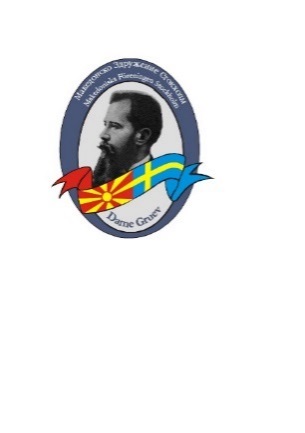 Македонско здружение Даме Груев СтокхолмMakedonska föreningen Dame Gruev StockholmVerksamhetsberättelseVerksamhetsberättelse för Makedonska föreningen Dame Gruev i Stockholm för verksamhetsåret 2021StyrelseStyrelsen har bestått av:Ordförande 		Saso TircevskiVice ordförande	Gjorgi HristovskiSekreterare 		Tale TrpkoskiKassör 		Kirche GeogjievskiLedamöter 		Maja Dodevska, Todor PetrovskiRevisorer:		Lefko Mitanoski och Bore MitreskiPå sitt första styrelsemöte efter årsmötet, styrelsen lade fram en verksamhetsplan för det kommande årets arbete, baserat på föreningens syfte och roll.Vi ordnade fram ett samarbete med ABF Stockholm, ett samarbete som möjliggör att vi får diverse hjälp, så som, låna deras lokaler med subventionerade taxa. Föreningens viktigaste frågor var, att mobilisera flera medlemmar, och genom olika aktiviteter främja det makedoniska kulturella arv, språk och seder och samtidigt arbeta för främjande av demokrati, integration och samhörighet med det svenska samhället.Styrelsemedlemmarna träffades sju (7) gånger under hela året, tre av dem var med fysisk närvaro och 4 ONLINE.Medlemmar”Vid årets slut hade föreningen 74 medlemmar, en minskning av 48 medlemmar jämfört med året innan.Föreläsningar”Har mitt barn rätt till modersmål” var det enda föreläsningen av de fyra planerade.  Restriktionerna omöjliggjorde flera föreläsningar. SlutordVi kan inte säga att det har gått bra för oss under året. Många har velat hjälpa till att driva föreningen framåt, men Covid-19 restriktionerna var hindret för att många projekt var ouppklarade.Vi planerar att hålla hemsidan och vår FB-sida uppdaterad med aktuella händelser inom projekten.Tack vare vaccineringen börjar vi nu kunna skymta ljuset någonstans långt där borta i tunneln. Hur långt bort det är tills allt blir som normalt är ju svårt att säga. Under tiden så följer vi självklart Folkhälsomyndighetens rekommendationer och så snart det tillåts, och bedöms lämpligt, kommer vi att starta igång våra planerade aktiviteter.Styrelsen tackar alla sina trogna medlemmar för det viktiga stödet vi får från Er och hoppas på fortsatt medlemskap i vår förening! Ni behövs! Tillsammans gör vi skillnad!StockholmDatumUnderskrifter